附件1：合同包划分表附件2附录1  资格审查条件（资质最低要求）附录2  资格审查条件（财务最低要求）注：1.采用方式一应附经会计师事务所或审计机构审计的财务会计报表，包括资产负债表、现金流量表、利润表和财务情况说明书的复印件；公司成立时间不足三年的提供自公司成立以来的会计报表。若最近年度会计报表未出，则近三年时间往前推算一年。2.采用方式二应附银行出具（须有银行盖章）申请日前3个月内的单位账户流水证明。附录3  资格审查条件（业绩最低要求）注：1.申请人应提供近5年（以签订合同时间为准）来承担的类似业绩的合同协议书，合同协议书应含有：项目名称，甲、乙方单位名称，工作内容，甲、乙方签字盖章等内容。如果合同不能反映上述要求的业绩内容，可由甲方出具有效证明。如无合同协议书或合同协议书及甲方证明不能反映上述要求的业绩内容，询价人在对申请人进行业绩审查时将不考虑该业绩。2.申请人为新成立的公司，无法提供业绩附件支撑材料时，可提供其法人代表名下其他公司或其法人代表作为授权委托人的类似施工业绩的合同协议书。附录4  资格审查条件（信誉最低要求）注：对以上（1）、（2）、（4）信用状况应附指定网站截图，截图上须有时间（电脑状态栏时间），截图时间为询价公告发布之日至申请截止日之间。附录5  资格审查条件（主要人员最低要求）注：项目负责人与技术负责人应附申请人所属社保机构出具的拟委任的项目负责人和技术负责人的社保缴费证明或其他能够证明拟委任的项目负责人和技术负责人参加社保的有效证明材料。现场管理人员应提供身份证及安全证，测量员及资料员应提供身份证。附件3宜昌养护片区当阳养护基地改造工程询价第  合同包申请单位报名登记表注：报名表发送邮箱时邮件主题应注明“***公司参与***项目询价报名”                        申请单位名称：             盖章                              联   系   人：             签字   合同包主要工程内容1合同包主要包括但不限于：门房、食堂、综合楼、磅房等土建及安装部分，以及满足养护基地生产生活的总图、绿化工程等的实施、完成及缺陷修复，具体工程内容详见图纸及工程量清单。2合同包主要包括但不限于：仓库主体工程、钢结构工程、安装工程等的实施完成及缺陷修复，具体工程内容详见图纸及工程量清单。合同包资质要求第1合同包同时具备：1.具备独立的法人资格，具有有效的营业执照；2.具备有效的建筑工程施工总承包三级及以上；3.持有有效的安全生产许可证。第2合同包同时具备：1.具备独立的法人资格，具有有效的营业执照；2.具备有效的钢结构工程专业承包三级及以上；3.持有有效的安全生产许可证。合同包财务要求第1合同包第一种方式近三年每年的营业收入不少于200万元，近三年平均净资产不少于40万元。第二种方式由银行出具（须有银行盖章）申请日前3个月内（2023年3月、2023年4月、2023年5月）的单位账户流水证明，每月月末账户余额平均值不少于10万元。上述两种方式满足其中一种即可。第2合同包第一种方式近三年每年的营业收入不少于100万元，近三年平均净资产不少于20万元。第二种方式由银行出具（须有银行盖章）申请日前3个月内（2023年3月、2023年4月、2023年5月）的单位账户流水证明，每月月末账户余额平均值不少于10万元。上述两种方式满足其中一种即可。合同包业绩要求第1、2合同包近5年承担过1个类似建筑工程新建或改造工程项目施工业绩。合同包信誉要求第1、2合同包不得存在下列情况（信誉最低要求）：1.处于被责令停业、接管或清算、破产状态；2.存在下列不良状况或不良信用记录：（1）在国家企业信用信息公示系统（http://www.gsxt.gov.cn/）中被列入严重违法失信企业名单的；（2）在“中国执行信息公开网”（http://zxgk.court.gov.cn/）中被列入失信被执行人名单；（3）申请人或其法定代表人、拟委任的项目负责人在近三年内有行贿犯罪行为的；（4）其他在“信用中国”网站（http://www.creditchina.gov.cn/）中被列为严重失信主体名单，且按联合惩戒要求禁止参与招投标的；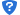 （5）上一年度被列入建设集团或询价人D级资源库且在处罚期内的协作单位；（6）近三年度被列入建设集团或询价人Z级资源库且在处罚期内的协作单位。人员数量要求备注人员第1、2合同包要求备注项目负责人1近5年承担任过一个类似项目的项目负责人技术负责人1现场管理人员1建安C证及以上申请单位名称联系人联系方式询价文件接收邮箱日期